Publicado en Madrid el 02/12/2019 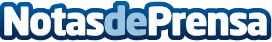 El Grupo Adecco presenta la sexta edición de ‘CEO por un mes’"CEO por un mes" es una iniciativa global del Grupo Adecco diseñada para atraer y fomentar el talento de los jóvenes, para ayudarles en el camino para alcanzar su propósito y para guiar sus primeros pasos en el mercado laboral. La convocatoria está dirigida a jóvenes que estén terminando sus estudios, que podrán inscribirse desde hoy, hasta el próximo 27 de febrero de 2020, en la web oficial de la iniciativa: www.ceofor1month.comDatos de contacto:Adecco914325630Nota de prensa publicada en: https://www.notasdeprensa.es/el-grupo-adecco-presenta-la-sexta-edicion-de Categorias: Nacional Educación Emprendedores Recursos humanos http://www.notasdeprensa.es